СУМСЬКА МІСЬКА РАДАVІІІ СКЛИКАННЯ             СЕСІЯРІШЕННЯ	Розглянувши звернення Комунального підприємства «Міськводоканал»  Сумської міської ради від 22 листопада 2020 року № 22/7456, з метою забезпечення належного утримання та обслуговування майна комунальної власності Сумської міської територіальної громади у відповідності до чинних нормативно-правових актів, відповідно до статей 327, 328 Цивільного кодексу України, статті 136 Господарського кодексу України, керуючись статтями 25, 60 Закону України «Про місцеве самоврядування в Україні», Сумська міська радаВИРІШИЛА:1. Зарахувати до комунальної власності Сумської міської територіальної громади майно, а саме: вузли обліку водопостачання, якими обладнані центральні теплові пункти та котельні Сумської міської територіальної громади, згідно з додатком до цього рішення.2. Закріпити за Комунальним підприємством «Міськводоканал» Сумської міської ради (Сагач А.Г.) на праві господарського відання майно комунальної власності Сумської міської територіальної громади, зазначене у пункті 1 цього рішення. 3. Департаменту забезпечення ресурсних платежів Сумської міської ради (Клименко Ю.М.) передати майно, зазначене в додатку до цього рішення, в господарське відання та на баланс Комунальному підприємству «Міськводоканал» Сумської міської ради у порядку, визначеному чинними нормативно-правовими актами.Строк виконання – 45 днів з дати прийняття цього рішення.4. Комунальному підприємству «Міськводоканал» Сумської міської ради (Сагач А.Г.):4.1. Прийняти майно, зазначене в додатку до цього рішення, в господарське відання та на баланс у порядку визначеному чинними нормативно-правовими актами.4.2. Укласти з орендарем цілісного майнового комплексу по виробництву, транспортуванню тепла та електричної енергії Товариством з обмеженою відповідальністю «Сумитеплоенерго» договір про забезпечення збереження і цілісності вузлів обліку водопостачання, зазначених у додатку до цього рішення, на безоплатній основі, у порядку, визначеному чинними нормативно-правовими актами.Строк виконання – 45 днів з дати прийняття цього рішення.5. Організацію виконання цього рішення покласти на заступників міського голови згідно з розподілом обов’язків.Сумський міський голова                                                                    О.М. ЛисенкоВиконавець: Сагач А.Г. Чайченко О.В.______________     ___________Ініціатор розгляду питання – депутат Сумської міської ради Сагач А.Г.Проєкт рішення підготовлено КП «Міськводоканал» СМР та правовим управлінням СМР Доповідач: Сагач А.Г.Додатокдо рішення Сумської міської ради          Про прийняття до комунальної власності Сумської міської  територіальної громади вузлів обліку водопостачання,  якими обладнані центральні теплові пункти та котельні Сумської міської територіальної громадивід __ _______ 2020 року № _____-МРПерелік вузлів обліку водопостачання, якими обладнані центральні теплові пункти та котельні Сумської міської територіальної громадиСумський міський голова                                                                 О.М. ЛисенкоВиконавець: Сагач А.Г., Чайченко О.В.______________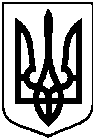 Проєктоприлюднено«___» _______ 20__ р.від ___ _______2020 року № ____-МРм. СумиПро зарахування до комунальної власності Сумської міської  територіальної громади вузлів обліку водопостачання, якими обладнані центральні теплові пункти та котельніСумської міської територіальної громади№ п/пНазва та адреса об’єктуобстеженняНазва виявленого майнаТипЗаводський номерДу, ммВартість, грн.1ЦТПвул. Інтернаціоналістів, 43Вузол обліку холодного водопостачанняУВР-011А2.1/ВС-К34114031 012,002ЦТП № 24 по вул. Героїв Крут, 36Вузол обліку холодного водопостачанняУВР-011А2.1/ВС-К339810033 892,003ЦТП № 26 по вул. Героїв Крут, 76Вузол обліку холодного водопостачанняУВР-011А2.1/ВС-К339710033 892,004ЦТП № 22 по пр. Михайла Лушпи, 47Вузол обліку холодного водопостачанняУВР-011А2.1/ВС-К339510033 892,005ЦТП № 21 по вул. Заливна, 1 (фактична адреса – вул. Заливна, 15)Вузол обліку холодного водопостачанняУВР-011А2.1/ВС-К339410033 892,006ЦТП № 27 по вул. Заливна, 7Вузол обліку холодного водопостачанняУВР-011А2.1/ВС-К34175032 485,007ЦТП № 19 по пр. Михайла Лушпи, 9Вузол обліку холодного водопостачанняУВР-011А2.1/ВС-К339310033 892,008ЦТП № 18 по пр. Михайла Лушпи, 7Вузол обліку холодного водопостачанняУВР-011А2.1/ВС-К339610033 892,009ЦТП № 14 по пр. Михайла Лушпи, 10Вузол обліку холодного водопостачанняУВР-011А2.1/ВС-К340310033 892,0010ЦТП № 13 по пр. Михайла Лушпи, 22Вузол обліку холодного водопостачанняУВР-011А2.1/ВС-К340110033 892,0011ЦТП по вул. Металургів, 14Вузол обліку холодного водопостачанняУВР-011А2.1/ВС-К34248033 228,0012ЦТП № 8 по пр. Курський, 39Вузол обліку холодного водопостачанняУВР-011А2.1/ВС-К340710033 892,0013ЦТП по вул. Холодногірська, 1Вузол обліку холодного водопостачанняУВР-011А2.1/ВС-К339210033 892,0014ЦТП по вул. Лермонтова, 2Вузол обліку холодного водопостачанняУВР-011А2.1/ВС-К34268033 228,0015ЦТП по вул. Лермонтова, 1Вузол обліку холодного водопостачанняУВР-011А2.1/ВС-К34218033 228,0016ЦТП № 9 по вул. Ковпака, 63Вузол обліку холодного водопостачанняУВР-011А2.1/ВС-К340510033 892,0017ЦТП № 2 по вул. Романа Атаманюка, 31Вузол обліку холодного водопостачанняУВР-011А2.1/ВС-К340010033 892,0018ЦТП № 3 по вул. Ковпака, 17Вузол обліку холодного водопостачанняУВР-011А2.1/ВС-К34278033 228,0019ЦТП № 1 по вул. Ковпака, 7Вузол обліку холодного водопостачанняУВР-011А2.1/ВС-К34238033 228,0020ЦТП по вул. Леваневського, 26Вузол обліку холодного водопостачанняУВР-011А2.1/ВС-К34298033 228,0021ЦТП по пров. Лікаря Зіновія Красовицького, 1Вузол обліку холодного водопостачанняУВР-011А2.1/ВС-К34305032 485,0022ЦТП № 15 по вул. Інтернаціоналістів, 17Вузол обліку холодного водопостачанняУВР-011А2.1/ВС-К340610033 892,0023ЦТП по пр. Шишкарівська, 2Вузол обліку холодного водопостачанняУВР-011А2.1/ВС-К34083230 391,7524ЦТП по вул. Іллінська, 52Вузол обліку холодного водопостачанняУВР-011А2.1/ВС-К34124031 012,0025ЦТП по вул. Іллінська, 12Вузол обліку холодного водопостачанняУВР-011А2.1/ВС-К34094031 012,0026ЦТП по вул. Засумська, 2Вузол обліку холодного водопостачанняУВР-011А2.1/ВС-К34288033 228,0027ЦТП № 2 по вул. Харківська, 26Вузол обліку холодного водопостачанняУВР-011А2.1/ВС-К339110033 892,0028ЦТП № 10 по вул. Прокоф’єва, 24Вузол обліку холодного водопостачанняУВР-011А2.1/ВС-К34155032 485,0029ЦТП № 25 по вул. Сергія Табали, 70Вузол обліку холодного водопостачанняУВР-011А2.1/ВС-К34165032 485,0030ЦТП № 28 по вул. Сергія Табали, 30Вузол обліку холодного водопостачанняУВР-011А2.1/ВС-К34104031 012,0031ЦТП № 8 по вул. Харківська, 58Вузол обліку холодного водопостачанняУВР-011А2.1/ВС-К340410033 892,0032ЦТП № 23 по вул. Харківська, 3Вузол обліку холодного водопостачанняУВР-011А2.1/ВС-К34185032 485,0033ЦТП № 17 по вул. Харківська, 41Вузол обліку холодного водопостачанняУВР-011А2.1/ВС-К34355032 485,0034ЦТП № 1 по вул. Харківська, 10Вузол обліку холодного водопостачанняУВР-011А2.1/ВС-К340210033 892,0035ЦТП № 4 по вул. Сумсько-Київських дивізій, 18Вузол обліку холодного водопостачанняУВР-011А2.1/ВС-К34228033 228,0036ЦТП № 3 по вул. Сумсько-Київських дивізій, 40Вузол обліку холодного водопостачанняУВР-011А2.1/ВС-К34258033 228,0037ЦТП № 6 по вул. Прокоф’єва, 30Вузол обліку холодного водопостачанняУВР-011А2.1/ВС-К34195032 485,0038ЦТП № 16 по вул. Івана Сірка, 41Вузол обліку холодного водопостачанняУВР-011А2.1/ВС-К339910033 892,0039ЦТП по вул. Ковпака, 47Вузол обліку холодного водопостачанняУВР-011А2.1/ВС-К35355033 228,0040ЦТП по вул. Матюшенка, 4Вузол обліку холодного водопостачанняУВР-011А2.1/ВС-К35435032 485,0041ЦТП по вул. Ковпака, 24Вузол обліку холодного водопостачанняУВР-011А2.1/ВС-К35404031 012,0042ЦТП по вул. Холодногірська, 3Вузол обліку холодного водопостачанняУВР-011А2.1/ВС-К35455032 485,0043ЦТП по вул. Романа Атаманюка, 21Вузол обліку холодного водопостачанняУВР-011А2.1/ВС-К35445032 485,0044ЦТП по вул. Іллінська, 51Вузол обліку холодного водопостачанняУВР-011А2.1/ВС-К35505032 485,0045ЦТП по вул.
Г. Кондратьєва, 136Вузол обліку холодного водопостачанняУВР-011А2.1/ВС-К34134031 012,0046ЦТП по вул.
Прокоф’єва, 36Вузол обліку холодного водопостачанняУВР-011А2.1/ВС-К34295033 228,0047ЦТП по вул.
Прокоф’єва, 15Вузол обліку холодного водопостачанняУВР-011А2.1/ВС-К35368033 228,0048ЦТП по вул.
Харківська, 46Вузол обліку холодного водопостачанняУВР-011А2.1/ВС-К35348033 228,0049ЦТП по вул.
Прокоф’єва, 31Вузол обліку холодного водопостачанняУВР-011А2.1/ВС-К35388033 228,0050ЦТП по вул.
Харківська, 25Вузол обліку холодного водопостачанняУВР-011А2.1/ВС-К35378033 228,0051ЦТП по вул.
Нижньосироватська, 52Вузол обліку холодного водопостачанняУВР-011А2.1/ВС-К35465032 485,0052ЦТП по вул. Герасима Кондратьєва, 4Вузол обліку холодного водопостачанняУВР-011А2.1/ВС-К35414031 012,0053ЦТП по вул. Герасима Кондратьєва, 48Вузол обліку холодного водопостачанняУВР-011А2.1/ВС-К35314030 391,7554ЦТП по вул. Петропавлівська, 125Вузол обліку холодного водопостачанняУВР-011А2.1/ВС-К35495032 485,0055ЦТП по пров. Громадянський, 4-аВузол обліку холодного водопостачанняУВР-011А2.1/ВС-К35424031 012,0056Котельня по вул. Санаторна, 3Вузол обліку холодного водопостачанняУВР-011А2.1/ВС-К35475032 485,0057Котельня по вул. Герасима Кондратьєва, 25Вузол обліку холодного водопостачанняУВР-011А2.1/ВС-К35323230 391,7558Котельня по вул. Косівщинська, 96Вузол обліку холодного водопостачанняУВР-011А2.1/ВС-К35333230 391,7559Котельня по вул. Березова, 28Вузол обліку холодного водопостачанняУВР-011А2.1/ВС-К35394030 012,0060Котельня по вул. Нахімова, 30Вузол обліку холодного водопостачанняУВР-011А2.1/ВС-К35485032 485,00